Dear Parents and Students, welcome to week 4 of the student learning kits. This week there are some great activities about the components of physical fitness and exploring movements with a ball. In addition, there is a family game of snakes and ladders. Learn About the Components of Physical Fitness and Get Moving!Information for studentsActivity 1:Look at the following document and/or video to learn about the components of physical fitness:Document: Components of physical fitness Video: The 5 Components of Health-Related FitnessWhat did you learn about physical fitness by watching the video? What can you do to improve your own fitness? Can you name or show some movements that explain the various components of physical fitness? Discuss what you learned about physical fitness with a member of your family. Activity 2:Try out the workout suggested in the following document:Activity 2: Exploring movements with a ball 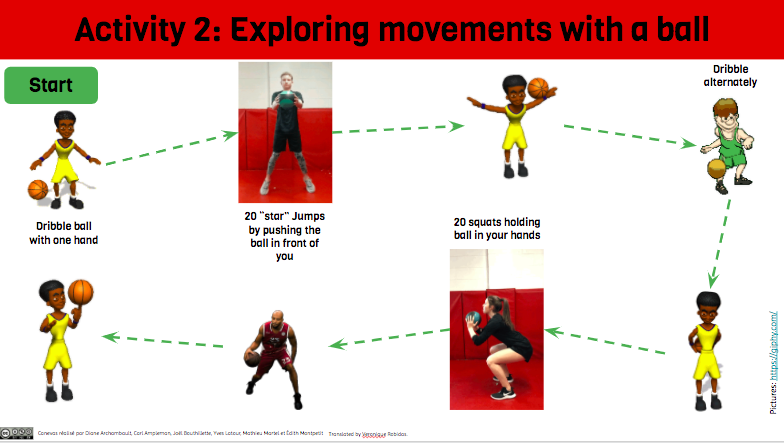 Invite a member of your family to do the workout with you.Associate each movement you did with a component of physical fitnessMaterials requiredDevice with Internet access (for Activity 1)Ball (for Activity 2)Activity 3: Time to Dancehttps://www.montrealalouettes.com/2020/04/21/entrainement-special-seniors-claudia/?fbclid=IwAR0Ev44CDGvlUpK1ccWVHyJ4pBRsf-WFSEKyxTNiKyhzlqHW_wt_xS7gdWkActivity 4: Snakes and Ladders game and instructions see belowInstructions for Snakes and Ladders:Material required: DicePaper versionScissors (if playing on paper version) or use other tokens such as rocks to mark your spot on the boardPrinterTokens:Cut out if playing on paper. If you are playing on the Word document these tokens can be moved onto the playing board.How to Play:Each player puts their token on the space that says ‘start here’.Take turns rolling the dice to see who starts the game, the person to their right goes next. Roll the dice again to move your token forward the number of spaces shown on the dice. If your token lands at the bottom of the ladder, you can move up. Before going up the ladder, you must complete the exercise first. If the square is empty you can move your token right up. If your token lands on the head of the snake, you must slide down to the bottom of the snake.The first player to land on the ‘finish’ space wins the game. To play you need a minimum of two players. Remember to complete the exercise after rolling the dice and moving your token. Keep active and keep learning. Email and let us know if you are liking the activities and let  us know activities you would like to do.Stay Safe and Healthy,Mr. M dmccarthy@emsb.qc.caMs. Quinn tquinn@emsb.qc.caInformation for parentsAbout the activityChildren should:learn about the essential components of physical fitness and how to improve their own fitnesscarry out physical activities related to the components they learned aboutParents could:ask questions about what their child has learned about the components of physical fitnessdiscuss the importance physical fitness with their childparticipate in the workout together with their child60FINISH59Jog on the spot for 30 seocnds58Dance 10 seconds575 Push ups5610 sit ups55Stretch to the left4915 seconds high knees505 burpees51Name two good hygiene habits52Balance on onefoot for 10 seconds53Run to the kitchen/bathroom and back5448Name 2 active activities47Plank 15 seconds46Stay hydrated drink a glass of water4544Crab walk around the couch43Stretch to the right side3710 push ups38Wasn your hands with soap for 20 seconds3915      toe touches4041Toss and catch a pair of socks x 54210 jumping jacks36Stretch to the right35 Name 3 healthy breakfasts3433Name 4 good sleep habits32Hop on one foot           x10 each316 burpees25Name 5 healthy snacks26275 jumps28High five two        people2930Stay hydrated-drink a glass of water24Jump side to side x 5 each2322Name 3 sedentary activities21Skip around the house2010 toe touches19Wall sit 20 seconds13High 5 two people14Balance on one leg for 15 seconds1510 skips1630 second plank17188 squats121110 bum kicks10Wall sit for 20 seconds9Sit and reach-hold 10 seconds88 burpees jump-push up7Dance for 10 seconds1START2Run touch wall x 2315 sit ups420 high knees515 sec plank65 jumps 